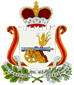 СОВЕТ   ДЕПУТАТОВ РОМОДАНОВСКОГО СЕЛЬСКОГО ПОСЕЛЕНИЯ ГЛИНКОВСКОГО РАЙОНА СМОЛЕНСКОЙ ОБЛАСТИ Р Е Ш Е Н И Еот « 17 » марта   2017 г.          № 7  В целях обеспечения охраны окружающей среды и здоровья человека на территории Ромодановского сельского поселения Глинковского района Смоленской области, в соответствии с Федеральным законом от 06.10.2003 № 131-ФЗ "Об общих принципах организации местного самоуправления в Российской Федерации",  с Федеральным законом от 24.06.1998 № 89-ФЗ «Об отходах производства и потребления», СанПиН 42-128-4690-88 «Санитарные правила содержания территорий населенных мест", руководствуясь ст. 7, ст.28 Устава Ромодановского сельского поселения, решением Совета депутатов Ромодановского сельского поселения от 27.03.2012г №6 «Об утверждении правил по благоустройству территорииРомодановского сельского поселения» Совет депутатов  Ромодановского сельского поселения Глинковского района Смоленской области           РЕШИЛ:Утвердить схему расположения контейнеров для сбора твердых бытовых отходов на территории Ромодановского сельского поселения Глинковского района Смоленской области  (Приложение).Контроль за исполнением данного решения возложить на постоянную комиссию по вопросам ЖКХ, благоустройства и быта.Данное решение подлежит официальному обнародованию и вступает в силу с момента его подписания.Глава муниципального образования Ромодановского сельского поселенияГлинковскогорайона Смоленской области                              М.А.Леонов                                                                                                                                     Приложение к решению № 7 Советадепутатов Ромодановского сельского                                                                                                                               поселения Глинковского района Смоленской областиот 17.03.2017г.Информация о количестве контейнеров для сбора твердых бытовых отходов (физлица) на территорииРомодановского сельского поселения Глинковского района Смоленской области, которые необходимо установитьИнформация о количестве контейнеров для сбора твердых бытовых отходов (юридические лица) на территорииРомодановского сельского поселения Глинковского района Смоленской областиОб утверждении схемы расположения контейнеров для сбора твердых бытовых отходов на территории  Ромодановского сельского поселения Глинковского района Смоленской области№п. п.Фактический адрес контейнерной площадки или  места  временного накопления отходовКоличество контейнеров на контейнерной площадке или места временного накопления отходов, их вместимость м3Описание места временного накопления отходов:мусоропровод илиплощадка:(открытая,  закрытая);наличие твердого покрытия и огражденияРазмерконтейнерной площадкиилиместа временного накопления отходов12345678910д. Ромоданово               возле дома. 14               возле дома 36               между домами 29-31               между домами 19-11               возле дома  57               возле дома 49               возле дома 24               возле дома 46               возле дома 1               возле дома 61 контейнер1 контейнер1 контейнер1 контейнер1 контейнер1 контейнер1 контейнер1 контейнер1 контейнер1 контейнерОткрытая не огражденная Открытая не огражденнаяОткрытая не огражденнаяОткрытая не огражденнаяОткрытая не огражденнаяОткрытая не огражденнаяОткрытая не огражденнаяОткрытая не огражденнаяОткрытая не огражденнаяОткрытая не огражденная2 м х1,5 м	2 м х 1,5 м                     2 м х 1,5 м                     2 м х 1,5 м                     2 м х 1,5 м                     2 м х 1,5 м                     2 м х 1,5 м                     2 м х 1,5 м                     2 м х 1,5 м                     2 м х 1,5 м	ИТОГО10 контейнеров10 площадок№п. п.Фактический адрес контейнерной площадки или  места  временного накопления отходовКоличество контейнеров на контейнерной площадке или места временного накопления отходов, их вместимость м3Описание места временного накопления отходов:мусоропровод илиплощадка:(открытая,  закрытая);наличие твердого покрытия и огражденияРазмерконтейнерной площадкиилиместа временного накопления отходов1Д. РомодановоАдминистрация Ромодановского с/п1 контейнер – 0,75 м3Открытая  не огражденная2 м х 1,5 м2Кладбище д. Ромоданово1 контейнер – 0,75 м3Открытая  не огражденная2 м х 1,5 мИТОГО2 контейнера2площадки